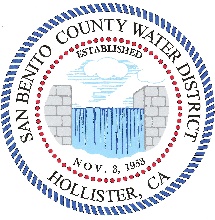 SAN BENITO COUNTY WATER DISTRICTField & OfficeSummary of BenefitsRevised 8-26-20BenefitSummary of benefitHealth CoveragePERS Health (1 month waiting period)Dental CoverageDelta Dental (1 month waiting period)Vision CoverageVision Service Plan (1 month waiting period)Life InsuranceStandard Life Insurance Company: 1.5x employee’s annual salary, maximum of $50,000, paid by District (1 month waiting period).RetirementCalPERS Local Miscellaneous: (1) Classic Member 2.5% @ 55, vested after five years for all employees hired prior to January 1, 2013.  (2) New Member 2% @ 62, all employees hired beginning January 1, 2013. Employees will receive the retirement benefit as outlined in the Calif Public Employees’ Pension Reform Act of 2013.Additional Benefits(Flexible Spending Program)Tier 1 (hired prior to 7/1/20): The District shall provide a monthly contribution of $1,285 for each employee to use toward the purchase of health and welfare benefits. Any portion of the District-paid cafeteria plan allowance not used to purchase health benefits will be paid to the employee as taxable income. The District will also contribute $100 towards single party District-provided health insurance or $200 towards employee plus one or employee plus family District-provided health insurance.Tier 2 (hired on or after 7/1/20): On behalf of eligible employee enrolled in District-provided medical insurance, the District shall provide a monthly contribution of $1,385 for each employee to use toward the purchase of health and welfare benefits.  Any portion of the District-paid cafeteria plan allowance not used to purchase health benefits will be paid to employee as taxable income. Employees who opt out of District provided medical insurance are not eligible for cash in lieu.Other voluntary options available to employees include: Un-reimbursed medical and dependent child care programs.Optional Benefits (Flexible Spending Program)AFLAC, Deferred Compensation Plans (Mass Mutual, Valic and CalPERS), Santa Clara County Federal Credit Union.Vacation Accrual every pay period with accrual limitations. Six month waiting period for use.1-5 years of service – 10 days (80 hours)6-10 years of service – 15 days (120 hours)11-15 years of service – 17 ½ days (140 hours)16-19 years of service – 20 days (160 hours)20+ years – 22 days (176 hours)Sick LeaveTier 1 (hired prior to 7/1/20): Accrual every pay period. Employees are granted 48 hours per year at the rate of 1.84 hours per pay period. 90-day waiting period for use.  Sick Leave eligible for conversion may be converted to extra compensation, contribution to deferred compensation or vacation annually.Tier 2 (hired on or after 7/1/20): Accrual every pay period. Employees are granted 96 hours per year at the rate of 3.69 hours per pay period. 90-day waiting period for use. Sick Leave eligible for conversion may be converted to extra compensation, contribution to deferred compensation or vacation annually.Personal LeaveTier 1 (hired prior to 7/1/20): Accrual every pay period. Employees are granted 80 hours per year at the rate of 3.08 hours per pay period. Six month waiting period to earn and use.  At the end of the year all conserved personal leave not used during the year will be converted to sick leave and carried over to the following year. Tier 2 (hired on or after 7/1/20): Accrual every pay period. Employees are granted 16 hours per year at the rate of .62 hours per pay period. Six month waiting period to earn and use.  At the end of the year all conserved personal leave not used during the year will be converted to sick leave and carried over to the following year.Bereavement LeaveUp to three days per event.HolidaysEleven and one-half paid holidays per year.Incentive Pay (Continuing Education (CEUs) & Technical Certificates) The District compensates employees for job-related continuing education units for training in areas directly applicable to current position.  The District also compensates employees for technical certifications not required for their position.  TrainingThe District provides customized training programs to ensure that all employees have the opportunity to be successful in their new position.  Training includes CalOSHA compliance, State/Federal laws and job-related training.Employee Assistance Program (EAP)The District provides and pays for an Employee Assistance Program through ACWA/JPIA (1 month waiting period).